For SignalQuest useFor SignalQuest usePurchase Order No / Customer Reference NoOrder NoDate ProcessedTelFaxEmailEmailCredit Card InformationCredit Card InformationCredit Card InformationCredit Card InformationCredit Card InformationCredit Card InformationPlease call after emailing your order to provide credit card or other payment information.Please call after emailing your order to provide credit card or other payment information.Please call after emailing your order to provide credit card or other payment information.Please call after emailing your order to provide credit card or other payment information.Please call after emailing your order to provide credit card or other payment information.Bill ToBill ToShip To  Same as billing address Same as billing address Billing CompanyBilling CompanyShip to AttnShip to AttnShip to AttnBilling Street Address 1Billing Street Address 1Shipping Street Address 1Shipping Street Address 1Shipping Street Address 1Billing Street Address 2Shipping Street Address 2City State / ProvinceCity State / ProvinceState / ProvinceZip / Postal CodeCountryZip / Postal CodeCountryCountryShipping InformationShipping InformationShipping Information Priority Overnight       Standard Overnight      2nd Day       Ground      International       Other Priority Overnight       Standard Overnight      2nd Day       Ground      International       Other Priority Overnight       Standard Overnight      2nd Day       Ground      International       OtherShipping Account NoIf other, please specifyIf a shipping account number is not provided, SignalQuest will notify customer of the additional shipping charges based on the shipping method selected.If a shipping account number is not provided, SignalQuest will notify customer of the additional shipping charges based on the shipping method selected.If a shipping account number is not provided, SignalQuest will notify customer of the additional shipping charges based on the shipping method selected.Order informationOrder informationOrder informationOrder informationItemQtyUnit PriceExtended PriceSubtotalSubtotalSubtotalShippingShippingShippingOrder TotalOrder TotalOrder TotalUSD $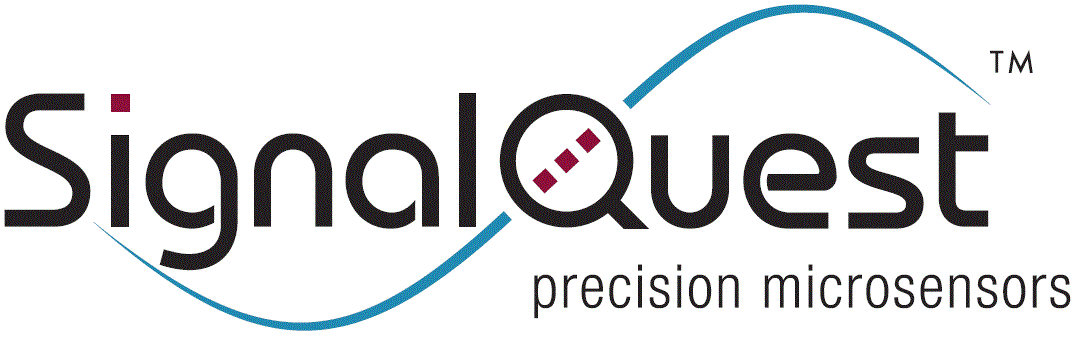 